Министерство культуры, по делам национальностей и архивного дела Чувашской РеспубликиБПОУ «Чебоксарское художественное училище (техникум)» Минкультуры ЧувашииРАБОЧАЯ ПРОГРАММАучебной дисциплиныОД.01.01.Иностранный языкспециальности 54.02.05 Живопись (по видам)Чебоксары - 2018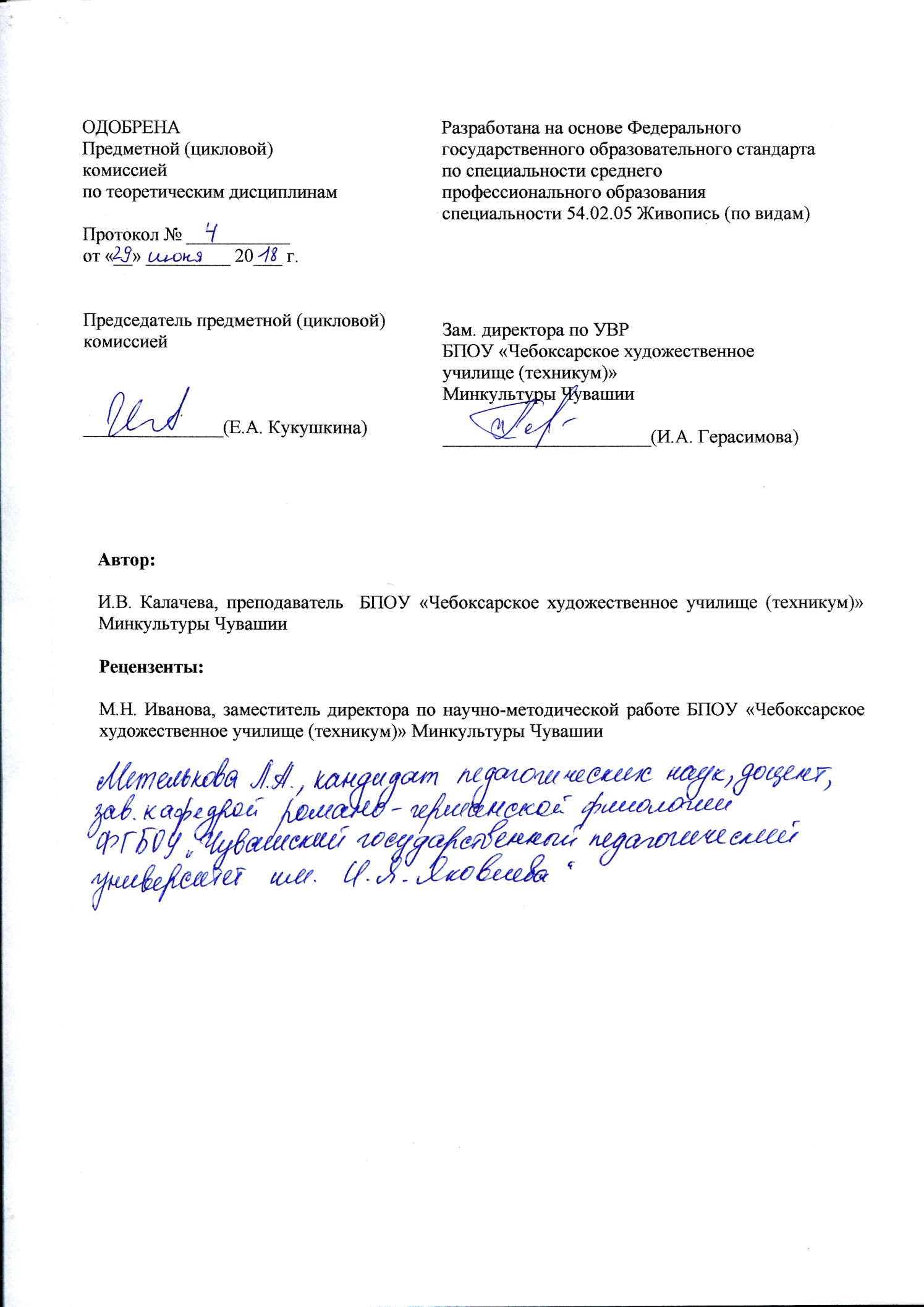 СОДЕРЖАНИЕ1. ПАСПОРТ РАБОЧЕЙ ПРОГРАММЫ УЧЕБНОЙ ДИСЦИПЛИНЫ2. СТРУКТУРА И СОДЕРЖАНИЕ УЧЕБНОЙ ДИСЦИПЛИНЫ            3. УСЛОВИЯ РЕАЛИЗАЦИИ РАБОЧЕЙ ПРОГРАММЫ УЧЕБНОЙ ДИСЦИПЛИНЫ4. КОНТРОЛЬ И ОЦЕНКА РЕЗУЛЬТАТОВ ОСВОЕНИЯ УЧЕБНОЙ ДИСЦИПЛИНЫПАСПОРТ РАБОЧЕЙ ПРОГРАММЫ УЧЕБНОЙ ДИСЦИПЛИНЫ ОД.01.01. ИНОСТРАННЫЙ ЯЗЫК1.1. Область применения программыРабочая программа учебной дисциплины является частью основной профессиональной образовательной программы специальности 54.02.05 Живопись (по видам).Нормативные основания для разработки рабочей программы:Приказ Минобрнауки России от 13 августа 2014 № 995 «Об утверждении федерального государственного образовательного стандарта среднего профессионального образования по специальности 54.02.05 Живопись (по видам)» (зарегистрирован Министерством юстиции Российской Федерации 25 августа 2014 г., регистрационный № 33809).1.2. Место учебной дисциплины в структуре основной профессиональной образовательной программы:Учебная дисциплина «Иностранный язык» относится к общеобразовательному учебному циклу основной профессиональной образовательной программы.Содержание программы учебной дисциплины «Основы безопасности жизнедеятельности» направлено на формирование следующей общей компетенции:ОК 10. Использовать умения и знания учебных дисциплин федерального государственного  образовательного стандарта среднего общего образования в профессиональной деятельности.1.3. Цели и задачи дисциплины – требования к результатам освоения дисциплины:В результате освоения дисциплины обучающийся должен:уметь:вести беседу на иностранном языке в стандартных ситуациях общения, соблюдая нормы речевого этикета, опираясь на изученную тематику и усвоенный лексико-грамматический материал;рассказать о себе, своей семье, друзьях, своих интересах и планах на будущее, сообщать краткие сведения о своей стране и стране изучаемого языка на иностранном языке;делать краткие сообщения, описывать события и явления (в рамках пройденных тем), передавать основное содержание, основную мысль прочитанного или услышанного, выражать свое отношение к прочитанному и услышанному, кратко характеризовать персонаж на иностранном языке;понимать основное содержание несложных аутентичных текстов на иностранном языке, относящихся к разным коммуникативным типам речи (сообщение, рассказ), уметь определять тему текста, выделять главные факты в тексте, опуская второстепенные;читать аутентичные тексты на иностранном языке разных жанров с пониманием основного содержания, устанавливать логическую последовательность основных фактов текста);используя различные приемы смысловой переработки текста (языковую догадку, анализ, выборочный перевод), оценивать полученную информацию, выражать свое мнение на иностранном языке;читать текст на иностранном языке с выборочным пониманием нужной или интересующей информации;ориентироваться в иноязычном письменном и аудиотексте: определять его содержание по заголовку, выделять основную информацию;использовать двуязычный словарь;использовать переспрос, перифраз, синонимичные средства, языковую догадку в процессе устного и письменного общения на иностранном языке;знать:основные значения изученных лексических единиц (слов, словосочетаний); основные способы словообразования в иностранном языке;основные нормы речевого этикета, принятые в стране изучаемого языка;признаки изученных грамматических явлений иностранного языка;особенности структуры и интонации различных коммуникативных типов простых и сложных предложений изучаемого иностранного языка;о роли владения иностранными языками в современном мире, особенностях образа жизни, быта, культуры стран изучаемого языка;1.4. Рекомендуемое количество часов на освоение программы предметамаксимальной учебной нагрузки обучающегося _178 _часов, в том числе:обязательной аудиторной учебной нагрузки обучающегося  144_часа;самостоятельной работы обучающегося _34_ часа. СТРУКТУРА И СОДЕРЖАНИЕ УЧЕБНОЙ ДИСЦИПЛИНЫ ОД.01.01. ИНОСТРАННЫЙ ЯЗЫК2.1. Объем учебной дисциплины и виды учебной работы2.2. ТЕМАТИЧЕСКИЙ ПЛАН УЧЕБНОГО ПРЕДМЕТА ОД.01.01. Иностранный язык (английский)Для характеристики уровня освоения учебного материала используются следующие обозначения:1. – ознакомительный (узнавание ранее изученных объектов, свойств); 2. – репродуктивный (выполнение деятельности по образцу, инструкции или под руководством)3. – продуктивный (планирование и самостоятельное выполнение деятельности, решение проблемных задач)УСЛОВИЯ РЕАЛИЗАЦИИ УЧЕБНОЙ ДИСЦИПЛИНЫОД.01.01. ИНОСТРАННЫЙ ЯЗЫК3.1.	Требования к минимальному материально-техническому обеспечениюДля реализации программы учебной дисциплины предусмотрены следующие специальные помещения:кабинет гуманитарных и социально-экономических дисциплин, оснащенный оборудованием: - комплект мебели;- 1 рабочее место преподавателя;- доска;- технические средства обучения: персональный компьютер (ноутбук), колонки;- наглядные и дидактические пособия.3.2. Информационное  обеспечение обучения. Перечень рекомендуемых учебных изданий, интернет-ресурсов.Основная литература: 1. Безкоровайная Г.Т., Соколова Н.И., Койранская Е.А., Лаврик Г.В. PlanetofEnglish: учебник английского языка для учреждений НПО и СПО. – 6-е изд., стер. –М.: Издательский центр «Академия», 2018. – 256 с.: ил.2. Голубев А.П. Английский язык: учеб. для студ. учреждений сред. проф. образования/ А.П. Голубев, Н.В.Балюк, И.Б. Смирнова. – 18-е изд., стер. – М.: Издательский центр «Академия», 2018. – 336 с.3. Словари англо-русские и русско-английские на 100 000 тыс. слов КОНТРОЛЬ И ОЦЕНКА РЕЗУЛЬТАТОВ ОСОВОЕНИЯ УЧЕБНОЙ ДИСЦИПЛИНЫ ОД.01.01. ИНОСТРАННЫЙ ЯЗЫК	Контроль и оценка результатов освоения учебной дисциплины осуществляется преподавателем в процессе проведения практических занятий и контрольных работ, а также выполнения обучающимися индивидуальных заданий. Итоговая аттестация в форме дифференцированного зачетаРецензияна рабочую программу учебного предмета ОД.01.01. Иностранный языкпо специальности Живопись (по видам)Представленная на рецензию рабочая программа по специальности 54.02.05 Живопись (по видам) разработана в соответствии с нормативными документами:ФГОС СПО по специальности 54.02.05 Живопись, утвержденный приказом Приказ Минобрнауки России от 13 августа 2014 № 995;рабочий учебный план по специальности 54.02.05 Живопись (по видам), утвержденный приказом директора БПОУ «Чебоксарское художественное училище (техникум)» Минкультуры Чувашии от 20 августа 2018 года № 43-о; основная профессиональная образовательная программа по специальности 54.02.05 Живопись, утверждённая приказом директора БПОУ «Чебоксарское художественное училище (техникум)» Минкультуры Чувашии от 20 августа 2018 года № 43-о . В рабочей программе четко сформулированы цели и задачи изучения иностранного языка в училище, объем дисциплины и виды учебной работы. Раздел «Содержание дисциплины» включает тематическое и почасовое распределение изучаемого материала на практических занятиях и самостоятельную работу студентов.Перечень  компетенций формируемых дисциплиной, практических умений и навыков, которыми должен обладать студент по окончании освоения  курса английского языка, дает представление о достижении им достаточного уровня коммуникативной компетенции в сфере профессионального общения.Планы проведения практических занятий по английскому языку, составленные к каждому занятию, подробны и соответствуют программе.Учебно-методическое обеспечение дисциплины «Иностранный язык» (английский) представлено в рабочей программе перечнем основной литературы, что является достаточным для успешного овладения дисциплиной. В рабочей программе представлен перечень материально-технического обеспечения, что позволяет хорошо организовать учебный процесс.						Таким образом, рабочая программа по английскому языку написана грамотно и соответствует всем требованиям к документам такого рода и может быть рекомендована к использованию.Заместитель директора                                                                                       по научно-методической работе БПОУ «Чебоксарское художественное училище (техникум)» Минкультуры Чувашии                                                                                         М.Н. ИвановаРецензия на рабочую программу учебного предмета ОД.01.01. Иностранный языкпо специальности Живопись (по видам)Рабочая программа учебной дисциплины « Иностранный язык (английский)» предназначена для реализации общеобразовательной подготовки в рамках основной профессиональной образовательной программы среднего профессионального образования по специальности среднего профессионального образования гуманитарного профиля 54.02.05 Живопись (по видам).Рабочая программа включает обязательные компоненты: паспорт рабочей программы, структуру и содержание, условия реализации, контроль и оценку результатов освоения дисциплины.Титульный лист содержит сведения о разработчике программы и дате ее утвержденияВ паспорте программы учебной дисциплины указаны область применения программы, место учебной дисциплины в структуре основной профессиональной образовательной программы, цели и задачи учебной дисциплины – требования к результатам освоения учебной дисциплины, количество часов на освоение программы учебной дисциплины.В разделе «Структура и содержание учебной дисциплины» приводятся объем учебной дисциплины и виды учебной работы, включая максимальную, аудиторную нагрузку студентов, в том числе и на практические занятия, указываются виды самостоятельной работы, а также вид итоговой аттестации студентов. При получении специальностей СПО гуманитарного профиля обучающиеся изучают «Иностранный язык (английский язык)» как базовую учебную дисциплину в объеме 72 часов.В разделе «Тематический план и содержание учебной дисциплины» раскрывается рекомендуемая последовательность изучения разделов и тем программы с указанием запланированного уровня их усвоения, показывается распределение учебных часов по разделам и темам, а также указываются виды работы, в том числе: практические занятия; предусмотренные программой виды самостоятельной работы.Содержание программы соответствует современному уровню и тенденциям развития науки, целесообразно распределено по видам занятий и трудоемкости в часах.В разделе «Условия реализации учебной дисциплины» перечислены требования к материально-техническому и информационному обеспечению дисциплины. Раздел включает в себя: рекомендуемую литературу и средства обучения - указывается основная учебная литература.Раздел «Контроль и оценка результатов освоения дисциплины» включает показатели результатов обучения, а также формы и методы, которые будут использованы для их контроля и оценки преподавателем.Все темы отвечают требованиям современности.Рабочая программа составлена квалифицированно, демонстрирует профессионализм и высокий уровень методической подготовки и может быть использована в образовательном процессе.Рецензент:кандидат педагогических наук, доцент, зав. кафедрой романо-германской филологии ФГБОУ «Чувашский государственный педагогический университет им. И.Я. Яковлева»	                                                                                               Метелькова Л.А.УТВЕРЖДЕНО приказом директора БПОУ «Чебоксарскоехудожественное училище (техникум)» Минкультуры Чувашии      от 20 августа 2018 года  № 43-о                                                      Виды учебной работыОбъем часов1 курс1 курс2 курс2 курсВиды учебной работыОбъем часовIсем.IIсем.IIIсем.IVсем.Максимальная учебная нагрузка (всего)17840663240Обязательная аудитория учебная нагрузка (всего)14432403240в том числе:лабораторные занятия-----практические занятия 13630383038контрольные работы 6222-курсовая работа (проект) (не предусмотрено)-----Самостоятельная работа обучающегося (всего)34826--в том числе:самостоятельная работа над курсовой работой (проектом) (если предусмотрено)(не предусмотрено)-----внеаудиторная самостоятельная работа: работа над материалом учебника, подготовка устного высказывания, выполнение грамматических упражнений, написание сочинений, составление диалогов, кроссвордов, подготовка рефератов, просмотр фильмов. 34826--Итоговая аттестация в форме дифференцированного зачета в 4 семестре2Наименование разделов и темНаименование разделов и темСодержание учебного материала, лабораторные и практические работы, самостоятельная работа обучающихсяОбъем часовУровень освоения112341 семестрРаздел 1. Основное содержание Раздел 1. Основное содержание Раздел 1. Основное содержание 32Тема 1.1.1. Социокультурный компонент: наиболее распространенные языки, иностранный язык, как средство приобщения к мировой культуре.Содержание учебного материалаСодержание учебного материала2Тема 1.1.1. Социокультурный компонент: наиболее распространенные языки, иностранный язык, как средство приобщения к мировой культуре.Практическое занятиеЦели и задачи изучения учебной дисциплины «Иностранный язык (английский)». Английский язык как язык международного общения и средство познания национальных культур. Англоязычные страны. Основные варианты английского языка, их сходство и различия. Роль английского языка при освоении профессий СПО.  Ознакомление с языковой картиной мира, европейскими языками, видами английского языка (американский английский, британский английский)Практическое занятиеЦели и задачи изучения учебной дисциплины «Иностранный язык (английский)». Английский язык как язык международного общения и средство познания национальных культур. Англоязычные страны. Основные варианты английского языка, их сходство и различия. Роль английского языка при освоении профессий СПО.  Ознакомление с языковой картиной мира, европейскими языками, видами английского языка (американский английский, британский английский)22Тема 1.1.2. Буквы и их алфавитное название. Правила чтения согласных. Правила чтения в I, II, III типах слогов. Местоимения (личные, возвратные, притяжательные, указательные)Тема 1.1.2. Буквы и их алфавитное название. Правила чтения согласных. Правила чтения в I, II, III типах слогов. Местоимения (личные, возвратные, притяжательные, указательные)Содержание учебного материала2Тема 1.1.2. Буквы и их алфавитное название. Правила чтения согласных. Правила чтения в I, II, III типах слогов. Местоимения (личные, возвратные, притяжательные, указательные)Тема 1.1.2. Буквы и их алфавитное название. Правила чтения согласных. Правила чтения в I, II, III типах слогов. Местоимения (личные, возвратные, притяжательные, указательные)Практическое занятиеПовторение английских букв, и их транскрибирование. Ознакомление со сложностями английской орфографии, правилами чтения гласных и согласных букв английского языка, I тип чтения – открытый слог,  II тип чтения – закрытый слог, III тип чтения – гласная + буква “r”, IV тип чтения – гласная + буква “r”+ гласная. Характеристика местоимения, как части речи и его роли в предложении, изучение видов местоимений и их функций.22Тема 1.1.3. Виды профессий. Правила чтения гласных и согласных (закрепление). Спряжения глаголов «to be», «to have».Тема 1.1.3. Виды профессий. Правила чтения гласных и согласных (закрепление). Спряжения глаголов «to be», «to have».Содержание учебного материала2Тема 1.1.3. Виды профессий. Правила чтения гласных и согласных (закрепление). Спряжения глаголов «to be», «to have».Тема 1.1.3. Виды профессий. Правила чтения гласных и согласных (закрепление). Спряжения глаголов «to be», «to have».Практическое занятиеразвитие понимания основных тенденций развития мира профессий с целью нахождения критериев осознанного выбора будущей профессии, углубление знаний по теме «Выбор профессии», обогащение лексического запаса, развитие коммуникативных навыков. Выполнение упражнений на закрепление правил чтения гласных и согласных, их буквосочетаний. Ознакомление с формами глагола to be, to have в настоящем, прошедшем и будущем временах22Тема 1.1.3. Виды профессий. Правила чтения гласных и согласных (закрепление). Спряжения глаголов «to be», «to have».Тема 1.1.3. Виды профессий. Правила чтения гласных и согласных (закрепление). Спряжения глаголов «to be», «to have».Самостоятельная работа1Тема 1.1.3. Виды профессий. Правила чтения гласных и согласных (закрепление). Спряжения глаголов «to be», «to have».Тема 1.1.3. Виды профессий. Правила чтения гласных и согласных (закрепление). Спряжения глаголов «to be», «to have».Подготовка устного высказывания «Английский язык в моей жизни»Тема 1.2. Моя квартира. ДомТема 1.2. Моя квартира. ДомТема 1.2. Моя квартира. Дом6Тема 1.2.1 Квартира. Введение лексики. Единственное и множественное число существительных. Оборот “there is/there are”Тема 1.2.1 Квартира. Введение лексики. Единственное и множественное число существительных. Оборот “there is/there are”Практическое занятиеВведение лексики по теме «Наша квартира», чтение и перевод текста по теме урока, беседа. Составление описательного рассказа о своей квартире, своем доме. Беседа о здании дома, об обстановке дома (квартиры), условиях жизни. Оборот there + to be в настоящем времени группы Indefinite: употребление, особенности перевода, образование утвердительной, отрицательной и вопросительной форм. Употребление артикля в предложениях с оборотом there + to be. Формы образования единственного и множественного числа, исключения из правила.22Тема 1.2.2Квартира. Изучение текстов.Артикль (определенный, неопределенный, нулевой). Предлоги места.Тема 1.2.2Квартира. Изучение текстов.Артикль (определенный, неопределенный, нулевой). Предлоги места.Содержание учебного материала2Тема 1.2.2Квартира. Изучение текстов.Артикль (определенный, неопределенный, нулевой). Предлоги места.Тема 1.2.2Квартира. Изучение текстов.Артикль (определенный, неопределенный, нулевой). Предлоги места.Практическое занятиеПовторение лексических единиц по теме «Наша квартира». Составление устного высказывания о своей комнате, составление диалогов-расспросов по теме урока.  Оборот there + to be в прошедшем времени группы Indefinite: употребление, особенности перевода, образование утвердительной, отрицательной и вопросительной форм. Виды артиклей, случаи употребления определенного, неопределенного и нулевого артикля.22Тема 1.2.3.Квартира. Отработка и контроль лексики. Описание комнаты по рисунку. Аудирование.Тема 1.2.3.Квартира. Отработка и контроль лексики. Описание комнаты по рисунку. Аудирование.Содержание учебного материала2Тема 1.2.3.Квартира. Отработка и контроль лексики. Описание комнаты по рисунку. Аудирование.Тема 1.2.3.Квартира. Отработка и контроль лексики. Описание комнаты по рисунку. Аудирование.Практическое занятиеЗакрепление лексических единиц по теме «Наша квартира». Прослушивание аудиотекста, развитие умения услышать необходимую для выполнения задания лексику.Оборот there + to be в будущем времени группы Indefinite: употребление, особенности перевода, образование утвердительной, отрицательной и вопросительной форм22Тема 1.2.3.Квартира. Отработка и контроль лексики. Описание комнаты по рисунку. Аудирование.Тема 1.2.3.Квартира. Отработка и контроль лексики. Описание комнаты по рисунку. Аудирование.Самостоятельная работа 3Тема 1.2.3.Квартира. Отработка и контроль лексики. Описание комнаты по рисунку. Аудирование.Тема 1.2.3.Квартира. Отработка и контроль лексики. Описание комнаты по рисунку. Аудирование.Подготовка устного высказывания «В гостях хорошо, а дома лучше»2Тема 1.2.3.Квартира. Отработка и контроль лексики. Описание комнаты по рисунку. Аудирование.Тема 1.2.3.Квартира. Отработка и контроль лексики. Описание комнаты по рисунку. Аудирование.Выполнение грамматических упражнений на употребление артиклей, оборота there + to be в настоящем, прошедшем и будущем временах группы Indefinite1Тема 1.3. Город. Условия жизниТема 1.3. Город. Условия жизниТема 1.3. Город. Условия жизни8Тема 1.3.1. Город. Мой город. Введение лексики. Прилагательные. Наречия. Степени сравнения  прилагательных и наречий. Тема 1.3.1. Город. Мой город. Введение лексики. Прилагательные. Наречия. Степени сравнения  прилагательных и наречий. Содержание учебного материала2Тема 1.3.1. Город. Мой город. Введение лексики. Прилагательные. Наречия. Степени сравнения  прилагательных и наречий. Тема 1.3.1. Город. Мой город. Введение лексики. Прилагательные. Наречия. Степени сравнения  прилагательных и наречий. Практическое занятие Введение лексики по теме «Мой родной город», составление устного высказывания о культурной, общественной и спортивной жизни родного города, о расположении достопримечательностей родного города. Способы образования сравнительной, превосходной степени односложных, двухсложных, трехсложных прилагательных и наречий. 22Тема 1.3.2. Город. Отработка лексики и степеней сравнения прилагательных и наречий.Тема 1.3.2. Город. Отработка лексики и степеней сравнения прилагательных и наречий.Содержание учебного материала2Тема 1.3.2. Город. Отработка лексики и степеней сравнения прилагательных и наречий.Тема 1.3.2. Город. Отработка лексики и степеней сравнения прилагательных и наречий.Практическое занятие Поисковое чтение проспекта о городе, селе, беседа. Составление диалогов- расспросов и диалогов-побуждений о расположении некоторых объектов города, села. Способы образования сравнительной, превосходной степени прилагательных и наречий исключений таких как: good, bad, farи т.д.Употребление сравнительных слов и оборотов than, as . . . as, not so . . . as22Тема 1.3.3. Просмотр фильма с последующим обсуждением.Тема 1.3.3. Просмотр фильма с последующим обсуждением.Содержание учебного материала2Тема 1.3.3. Просмотр фильма с последующим обсуждением.Тема 1.3.3. Просмотр фильма с последующим обсуждением.Практическое занятиеПросмотр фильма «Зачарованная». Выполнение заданий на проверку понимания просмотренного материала: True/False упражнения, ответы на вопросы после просмотра фильма, восстановление хронологии событий фильма. Ознакомление с фразами клише для написания положительного или негативного отзыва на фильм.22Тема 1.3.4. Город. Контроль лексики и степеней сравнения.Тема 1.3.4. Город. Контроль лексики и степеней сравнения.Содержание учебного материала2Тема 1.3.4. Город. Контроль лексики и степеней сравнения.Тема 1.3.4. Город. Контроль лексики и степеней сравнения.Практическое занятие Составление диалогов на тему «В городе». Развитие навыков аудирования, умений услышать требуемую информацию и детали. Обсуждение способов передвижения по городу, их преимущества и недостатки. Выполнение упражнение на активизацию изученной лексики.  Закрепление правила образования степеней сравнения прилагательных и наречий пи помощи упражнений на подстановку, раскрытие скобок и т.д.22Тема 1.3.4. Город. Контроль лексики и степеней сравнения.Тема 1.3.4. Город. Контроль лексики и степеней сравнения.Самостоятельная работа2Тема 1.3.4. Город. Контроль лексики и степеней сравнения.Тема 1.3.4. Город. Контроль лексики и степеней сравнения.Выполнение грамматических упражнений на употребление степеней сравнения прилагательных и наречий1Тема 1.3.4. Город. Контроль лексики и степеней сравнения.Тема 1.3.4. Город. Контроль лексики и степеней сравнения.Написание сочинения «В гостях хорошо, а дома лучше»1Тема 1.4. Межличностные отношения. Социально-бытовые диалоги.Тема 1.4. Межличностные отношения. Социально-бытовые диалоги.Тема 1.4. Межличностные отношения. Социально-бытовые диалоги.10Тема 1.4.1. Что говорят при встрече и прощании. Составление диалогов. Модальные глаголы и их эквивалентыТема 1.4.1. Что говорят при встрече и прощании. Составление диалогов. Модальные глаголы и их эквивалентыСодержание учебного материала2Тема 1.4.1. Что говорят при встрече и прощании. Составление диалогов. Модальные глаголы и их эквивалентыТема 1.4.1. Что говорят при встрече и прощании. Составление диалогов. Модальные глаголы и их эквивалентыПрактическое занятие Введение лексики по теме «Межличностные отношения. Социально-бытовые диалоги». Изучение фраз-клише по заданной теме. Развитие навыков диалоговой речи, навыков аудирования. Ознакомление с модальными глаголами как с одним из средств выражения отношения говорящего к содержанию высказывания. Понятие модальности. Грамматические особенности модальных глаголов.22Тема 1.5.2. Как поздравить, сделать комплимент. Модальные глаголы и их эквивалентыТема 1.5.2. Как поздравить, сделать комплимент. Модальные глаголы и их эквивалентыСодержание учебного материала2Тема 1.5.2. Как поздравить, сделать комплимент. Модальные глаголы и их эквивалентыТема 1.5.2. Как поздравить, сделать комплимент. Модальные глаголы и их эквивалентыПрактическое занятие Введение новых лексических единиц по данной теме,  совершенствование навыков диалоговой речи. Модальные глаголы в этикетных формулах и официальной речи (Can/ may I help you?, Should you have any questions . . . , Should you need any further information . . . и др.). Модальные глаголы и их эквиваленты. Выполнение упражнений на употребление модальных глаголов в письменной и устной речи.22Тема 1.5.3.Как подбодрить, посочувствовать, предложить свою помощь. Контрольная работа по модальным глаголам.Тема 1.5.3.Как подбодрить, посочувствовать, предложить свою помощь. Контрольная работа по модальным глаголам.Содержание учебного материала2Тема 1.5.3.Как подбодрить, посочувствовать, предложить свою помощь. Контрольная работа по модальным глаголам.Тема 1.5.3.Как подбодрить, посочувствовать, предложить свою помощь. Контрольная работа по модальным глаголам.Практическое занятие Введение новых лексических единиц по данной теме, совершенствование навыков диалоговой речи, составление диалогов на заданную тему. Совершенствование умения задавать вопросы разных типов, логично, последовательно и понятно отвечать на поставленные вопросы. Модальные глаголы и глаголы, выполняющие роль модальных. Особенности употребления модальных глаголов. Выполнение письменной проверочной работы на усвоение данной грамматической темы.22Тема 1.5.4.Как поблагодарить, ответить на благодарность. Временные формы группы Indefinite (Simple) Active. Present Indefinite Tense.Тема 1.5.4.Как поблагодарить, ответить на благодарность. Временные формы группы Indefinite (Simple) Active. Present Indefinite Tense.Содержание учебного материала2Тема 1.5.4.Как поблагодарить, ответить на благодарность. Временные формы группы Indefinite (Simple) Active. Present Indefinite Tense.Тема 1.5.4.Как поблагодарить, ответить на благодарность. Временные формы группы Indefinite (Simple) Active. Present Indefinite Tense.Практическое занятиеВведение новых лексических единиц по данной теме, использование различных реплик реагирования в процессе общения, проявляя заинтересованность, внимание и активное участие в разговоре, употребление различных вводных структур и клишированных выражений. Изучения правила образования Простого настоящего Времени в английском языке, маркеры данного времени, способы образования утвердительных, вопросительных, отрицательных предложений.22Тема 1.5.5Как извиниться, попросить прощения, как ответить на извинение. Составление диалогов. Present Indefinite TenseТема 1.5.5Как извиниться, попросить прощения, как ответить на извинение. Составление диалогов. Present Indefinite TenseСодержание учебного материала2Тема 1.5.5Как извиниться, попросить прощения, как ответить на извинение. Составление диалогов. Present Indefinite TenseТема 1.5.5Как извиниться, попросить прощения, как ответить на извинение. Составление диалогов. Present Indefinite TenseПрактическое занятиеРазвитие умений пользоваться различными способами реализации речевых функций таких как выражение согласия или несогласия, сомнения, удовлетворения, неудовольствия просьбы, вежливого отказа и т.д. Изучение основных способов употребления Настоящего простого времени.22Тема 1.5.5Как извиниться, попросить прощения, как ответить на извинение. Составление диалогов. Present Indefinite TenseТема 1.5.5Как извиниться, попросить прощения, как ответить на извинение. Составление диалогов. Present Indefinite TenseСамостоятельная работа2Тема 1.5.5Как извиниться, попросить прощения, как ответить на извинение. Составление диалогов. Present Indefinite TenseТема 1.5.5Как извиниться, попросить прощения, как ответить на извинение. Составление диалогов. Present Indefinite TenseВыполнение грамматических упражнений на употребление модальных глаголов, местоимений2Контрольная работа по разделу №12Итого за 1 семестр Максимальная учебная нагрузка (всего)  - 40Обязательная аудиторная учебная нагрузка (всего) – 32в том числе практические занятия – 32Самостоятельная работа обучающегося (всего)– 8Итого за 1 семестр Максимальная учебная нагрузка (всего)  - 40Обязательная аудиторная учебная нагрузка (всего) – 32в том числе практические занятия – 32Самостоятельная работа обучающегося (всего)– 8Итого за 1 семестр Максимальная учебная нагрузка (всего)  - 40Обязательная аудиторная учебная нагрузка (всего) – 32в том числе практические занятия – 32Самостоятельная работа обучающегося (всего)– 82 семестр2 семестр2 семестр40 (26)Тема 1.6.  Магазины, товары, совершение покупокТема 1.6.  Магазины, товары, совершение покупокТема 1.6.  Магазины, товары, совершение покупок16Тема 1.6.1. Еда. Введение лексики. Present Indefinite Tense. ПовторениеТема 1.6.1. Еда. Введение лексики. Present Indefinite Tense. ПовторениеСодержание учебного материала2Тема 1.6.1. Еда. Введение лексики. Present Indefinite Tense. ПовторениеТема 1.6.1. Еда. Введение лексики. Present Indefinite Tense. ПовторениеПрактическое занятиеВведение лексики по данной теме, составление словосочетаний. Изучающее чтение и перевод  текста о продуктах питания, об основных методах приготовления пищи, беседа. Отработка произношения  названий продуктов питания,  некоторых блюд и их характеристик, их употребление в диалогах-расспросах. Профессиональные глаголы, их употребление в письменной и устной речи.  Настоящее неопределенное время: случаи употребления, слова-маркеры времени, образование утвердительных, отрицательных и вопросительных предложений. Чтение и правописание окончаний в настоящем времени.22Тема 1.6.2. Еда. Диалог: «В ресторане». Отработка лексики. Future Indefinite Tense.Тема 1.6.2. Еда. Диалог: «В ресторане». Отработка лексики. Future Indefinite Tense.Содержание учебного материала2Тема 1.6.2. Еда. Диалог: «В ресторане». Отработка лексики. Future Indefinite Tense.Тема 1.6.2. Еда. Диалог: «В ресторане». Отработка лексики. Future Indefinite Tense.Практическое занятие.Введение лексики по теме урока, изучающее чтение и перевод  текста о русской кухне, беседа. Правила поведения в ресторанах. Составление описания традиционных русских блюд, их основных характеристик. Чтение и перевод диалогов по теме, составление диалогов-обмена  информацией. Составление рецептуры одного блюда русской кухни. Будущее неопределенное время: случаи употребления, слова-маркеры времени, образование утвердительных, отрицательных и вопросительных предложений. 22Тема 1.6.3. Еда. Контроль лексики. Закрепление времен группы Indefinite.Тема 1.6.3. Еда. Контроль лексики. Закрепление времен группы Indefinite.Содержание учебного материала2Тема 1.6.3. Еда. Контроль лексики. Закрепление времен группы Indefinite.Тема 1.6.3. Еда. Контроль лексики. Закрепление времен группы Indefinite.Практическое занятиеПоисковое чтение текста по теме, написание тезисов, беседа. Просмотры видеосюжетов о кухне Великобритании, США. Выполнение заданий после просмотра. Формирование навыков построения вопросов по теме и умения отвечать на них. Составление плана высказывания по содержанию прочитанного. Выполнение упражнений на употребление настоящего, будущего и прошедшего неопределенного времени в письменной и устной речи, обращая внимание на разницу их структур, случаев употребления. 22Тема 1.6.4.Одежда. Введение лексики. Контрольная работа по временам группы Indefinite.Тема 1.6.4.Одежда. Введение лексики. Контрольная работа по временам группы Indefinite.Содержание учебного материала2Тема 1.6.4.Одежда. Введение лексики. Контрольная работа по временам группы Indefinite.Тема 1.6.4.Одежда. Введение лексики. Контрольная работа по временам группы Indefinite.Практическое занятиеВведение новой лексики по теме одежда: мужская и женская одежда, детская одежда, обувь, сезонная одежда. Ознакомительное чтение текстов по тематике, выполнение упражнений. Написание контрольной работы по временам группы Indefinite.22Тема 1.6.5.Одежда. Отработка лексики. Числительные: количественные и порядковые. Даты.Тема 1.6.5.Одежда. Отработка лексики. Числительные: количественные и порядковые. Даты.Содержание учебного материала2Тема 1.6.5.Одежда. Отработка лексики. Числительные: количественные и порядковые. Даты.Тема 1.6.5.Одежда. Отработка лексики. Числительные: количественные и порядковые. Даты.Практическое занятиеИзучение лексики по теме "Размеры одежды", обозначения на ярлычках на одежде. Сравнительная таблица размеров Англии и Европы с Российскими. Изучающее чтение текстов о супермаркетах, магазинах России и известных торговых центрах США и Великобритании.Числительные количественные, образование порядковых, числительных, обозначающие дроби, даты. Использование числительных для решения арифметических задач и обозначения времени22Тема 1.6.6.Одежда. Контрольная работа по лексике и числительнымТема 1.6.6.Одежда. Контрольная работа по лексике и числительнымСодержание учебного материала2Тема 1.6.6.Одежда. Контрольная работа по лексике и числительнымТема 1.6.6.Одежда. Контрольная работа по лексике и числительнымПрактическое занятиеФормирование навыков диалоговой речи с использованием изученной лексики, совершенствование умений составлять вопросы и адекватно на них отвечать. Просмотровое чтение текстов по заданной теме.Написание контрольной работы по лексике уроков и по числительным.22Тема 1.6.7. Обобщение тем «Еда», «Одежда». Презентации проектов.Тема 1.6.7. Обобщение тем «Еда», «Одежда». Презентации проектов.Содержание учебного материала2Тема 1.6.7. Обобщение тем «Еда», «Одежда». Презентации проектов.Тема 1.6.7. Обобщение тем «Еда», «Одежда». Презентации проектов.Практическое занятиеАудирование по теме «Покупки». Формирование навыков диалоговой речи.Супермаркеты моего города. Работа с текстом «Магазины. Покупки». Правила поведения и речевой этикет. Поисковое чтение по теме. Ответы на вопросы. Формирование навыков устного высказывания во время презентации своего мини-магазина одежды или мини-ресторана.22Тема 1.6.8. Просмотр фильма по теме.Тема 1.6.8. Просмотр фильма по теме.Содержание учебного материала2Тема 1.6.8. Просмотр фильма по теме.Тема 1.6.8. Просмотр фильма по теме.Практическое занятиеПросмотр фильма «Шопоголик». Выполнение заданий на проверку понимания просмотренного материала: True/False упражнения, ответы на вопросы после просмотра фильма, восстановление хронологии событий фильма. Ознакомление с фразами клише для написания положительного или негативного отзыва на фильм.22Тема 1.6.8. Просмотр фильма по теме.Тема 1.6.8. Просмотр фильма по теме.Самостоятельная работа6Тема 1.6.8. Просмотр фильма по теме.Тема 1.6.8. Просмотр фильма по теме.Составление диалогов по теме «В магазине. Совершение покупок»3Тема 1.6.8. Просмотр фильма по теме.Тема 1.6.8. Просмотр фильма по теме.Выполнение грамматических упражнений по неопределенным местоимениям, исчисляемым и неисчисляемым существительным3Тема 1.7. Чувства и эмоции. Описание людей.Тема 1.7. Чувства и эмоции. Описание людей.Тема 1.7. Чувства и эмоции. Описание людей.6Тема 1.7.1.Как выразить восторг, удивление, сомнение.  Как попросить о чем-нибудь и ответить. Виды вопросительных предложений.Тема 1.7.1.Как выразить восторг, удивление, сомнение.  Как попросить о чем-нибудь и ответить. Виды вопросительных предложений.Содержание учебного материала2Тема 1.7.1.Как выразить восторг, удивление, сомнение.  Как попросить о чем-нибудь и ответить. Виды вопросительных предложений.Тема 1.7.1.Как выразить восторг, удивление, сомнение.  Как попросить о чем-нибудь и ответить. Виды вопросительных предложений.Практическое занятиеСовершенствование умения задавать вопросы разных типов, логично, последовательно и понятно отвечать на поставленные вопросы. Фразы для выражения удивления в неформальном общении для формирования живой и выразительной речи. Эмоциональные предложения с восклицанием как самые короткие в английском языке. Общие и специальные вопросы, структура и правила построения.22Тема 1.7.2. Описание себя и людей. Внешность и характерВиды вопросительных предложенийТема 1.7.2. Описание себя и людей. Внешность и характерВиды вопросительных предложенийСодержание учебного материала2Тема 1.7.2. Описание себя и людей. Внешность и характерВиды вопросительных предложенийТема 1.7.2. Описание себя и людей. Внешность и характерВиды вопросительных предложенийПрактическое занятиеВведение лексики по теме «Описание человека: внешность, национальность, образование, личные качества, род занятий, должность, место работы и др.». Описание внешности членов семьи и друзей, описание их личностных качеств положительных и отрицательных. Чтение и перевод текста «Мой друг - детский врач». Порядок слов в  вопросительных предложениях. Альтернативные вопросительные предложения, разделительные вопросительные предложения, структура и правила построения.22Тема 1.7.3. Закрепление лексики по теме «Внешность и характер»Present Continuous Active. Оборот  «to be going to»Тема 1.7.3. Закрепление лексики по теме «Внешность и характер»Present Continuous Active. Оборот  «to be going to»Содержание учебного материала2Тема 1.7.3. Закрепление лексики по теме «Внешность и характер»Present Continuous Active. Оборот  «to be going to»Тема 1.7.3. Закрепление лексики по теме «Внешность и характер»Present Continuous Active. Оборот  «to be going to»Практическое занятиеСовершенствование использования лексики по теме в упражнениях на подстановку, описание внешности и характера известных личностей. Просмотровое чтение текста по теме, написание тезисов, беседа. Составление плана высказывания по теме. Настоящее продолженное время: случаи употребления, слова-маркеры времени, образование утвердительных, отрицательных и вопросительных предложений. Оборот to be going to: употребление, образование утвердительных, отрицательных и вопросительных структур. Выполнение упражнений на употребление будущего неопределенного времени в письменной и устной речи22Тема 1.7.3. Закрепление лексики по теме «Внешность и характер»Present Continuous Active. Оборот  «to be going to»Тема 1.7.3. Закрепление лексики по теме «Внешность и характер»Present Continuous Active. Оборот  «to be going to»Самостоятельная работа6Тема 1.7.3. Закрепление лексики по теме «Внешность и характер»Present Continuous Active. Оборот  «to be going to»Тема 1.7.3. Закрепление лексики по теме «Внешность и характер»Present Continuous Active. Оборот  «to be going to»Составление кроссворда по теме «Еда. Способы приготовления пищи»3Тема 1.7.3. Закрепление лексики по теме «Внешность и характер»Present Continuous Active. Оборот  «to be going to»Тема 1.7.3. Закрепление лексики по теме «Внешность и характер»Present Continuous Active. Оборот  «to be going to»Выполнение грамматических упражнений на употребление прилагательных, наречийТема 1.8. Моя семьяТема 1.8. Моя семьяТема 1.8. Моя семья4Тема 1.8.1.  Моя семья. Сравнение Present Continuous Active и Present Indefinite/ Simple/ Active.Тема 1.8.1.  Моя семья. Сравнение Present Continuous Active и Present Indefinite/ Simple/ Active.Содержание учебного материала2Тема 1.8.1.  Моя семья. Сравнение Present Continuous Active и Present Indefinite/ Simple/ Active.Тема 1.8.1.  Моя семья. Сравнение Present Continuous Active и Present Indefinite/ Simple/ Active.Практическое занятиеВведение лексики по теме «Семья», беседа. Составление высказывания о себе, о своей семье, представление отдельных членов семьи Ознакомительное чтение и перевод текста, составление диалога-обмена информацией по теме урока. Сравнение Present Continuous Active и Present Indefinite/ Simple/ Active, разница в случаях употребления этих двух настоящих времен, акцент на маркерах и форме образования глагола.22Тема 1.8.2. Моя семья и я. Контроль монологовой речи. Проверочная работа по Present Continuous Active и Present Indefinite/ Simple/ Active.Тема 1.8.2. Моя семья и я. Контроль монологовой речи. Проверочная работа по Present Continuous Active и Present Indefinite/ Simple/ Active.Содержание учебного материала2Тема 1.8.2. Моя семья и я. Контроль монологовой речи. Проверочная работа по Present Continuous Active и Present Indefinite/ Simple/ Active.Тема 1.8.2. Моя семья и я. Контроль монологовой речи. Проверочная работа по Present Continuous Active и Present Indefinite/ Simple/ Active.Практическое занятиеАудирование высказываний о семьях в России и англоговорящих странах. Поисковое чтение журнальной статьи по теме, реферирование  статьи. Составление высказывания о своем отношении к прочитанному, составление высказывания об сложностях взаимоотношения  родителей и детей. Написание проверочной работы по Present Continuous Active и Present Indefinite/ Simple/ Active.22Тема 1.8.2. Моя семья и я. Контроль монологовой речи. Проверочная работа по Present Continuous Active и Present Indefinite/ Simple/ Active.Тема 1.8.2. Моя семья и я. Контроль монологовой речи. Проверочная работа по Present Continuous Active и Present Indefinite/ Simple/ Active.Самостоятельная работа4Тема 1.8.2. Моя семья и я. Контроль монологовой речи. Проверочная работа по Present Continuous Active и Present Indefinite/ Simple/ Active.Тема 1.8.2. Моя семья и я. Контроль монологовой речи. Проверочная работа по Present Continuous Active и Present Indefinite/ Simple/ Active.Написание сочинения по теме «Моя семья» 4Тема 1.9. Спорт и здоровый образ жизни.Тема 1.9. Спорт и здоровый образ жизни.Тема 1.9. Спорт и здоровый образ жизни.6Тема 1.9.1. Спорт и здоровый образ жизни. Введение лексики. Past Continuous Tense.  Падежные предлогиТема 1.9.1. Спорт и здоровый образ жизни. Введение лексики. Past Continuous Tense.  Падежные предлогиСодержание учебного материала2Тема 1.9.1. Спорт и здоровый образ жизни. Введение лексики. Past Continuous Tense.  Падежные предлогиТема 1.9.1. Спорт и здоровый образ жизни. Введение лексики. Past Continuous Tense.  Падежные предлогиПрактическое занятиеВведение новых лексических единиц по теме «Физкультура и спорт. Здоровый образ жизни». Ознакомительное чтение и перевод текста, составление диалога-обмена информацией по теме урока. Аудирование высказываний о спорте в жизни молодежи, о принципах здорового образа жизни с целью их полного понимания, беседа. Прошедшее продолженное время: случаи употребления, слова-маркеры времени, образование утвердительных, отрицательных и вопросительных предложений. 22Тема 1.9.2. Национальные виды спорта стран изучаемого языка. Сравнение Past Continuous Tense и Present Continuous Tense.Тема 1.9.2. Национальные виды спорта стран изучаемого языка. Сравнение Past Continuous Tense и Present Continuous Tense.Содержание учебного материала2Тема 1.9.2. Национальные виды спорта стран изучаемого языка. Сравнение Past Continuous Tense и Present Continuous Tense.Тема 1.9.2. Национальные виды спорта стран изучаемого языка. Сравнение Past Continuous Tense и Present Continuous Tense.Практическое занятиеВведение лексики, обозначающей национальные виды спорта в США и Великобритании. Изучающее чтение текстов об истории данных видов сорта и правилах игры. Выполнение упражнений на употребление настоящего продолженного времени прошедшего продолженного времени в письменной и устной речи.22Тема 1.9.3. Здоровье и человек. Future Continuous TenseТема 1.9.3. Здоровье и человек. Future Continuous TenseСодержание учебного материала2Тема 1.9.3. Здоровье и человек. Future Continuous TenseТема 1.9.3. Здоровье и человек. Future Continuous TenseПрактическое занятиеВведение лексики по теме урока, составление словосочетаний с новыми лексическими единицами. Изучающее чтение текста о правилах здорового образа жизни и его перевод, беседа. Введение диалогов-расспросов по содержанию прочитанного текста. Будущее продолженное время: случаи употребления, слова-маркеры времени, образование утвердительных, отрицательных и вопросительных предложений. 22Тема 1.9.3. Здоровье и человек. Future Continuous TenseТема 1.9.3. Здоровье и человек. Future Continuous TenseСамостоятельная работа 6Тема 1.9.3. Здоровье и человек. Future Continuous TenseТема 1.9.3. Здоровье и человек. Future Continuous TenseВыполнение грамматических упражнений на употребление настоящего, прошедшего, будущего продолженного времени и настоящего неопределенного времени3Тема 1.9.3. Здоровье и человек. Future Continuous TenseТема 1.9.3. Здоровье и человек. Future Continuous TenseПодготовка устного высказывания на тему «Спорт в жизни молодежи»3Тема 1.10. ПриродаТема 1.10. ПриродаТема 1.10. Природа6Тема 1.10.1. Природа. Времена года. Введение лексики. Контрольная работа по временам группы Continuous.Тема 1.10.1. Природа. Времена года. Введение лексики. Контрольная работа по временам группы Continuous.Содержание учебного  материала2Тема 1.10.1. Природа. Времена года. Введение лексики. Контрольная работа по временам группы Continuous.Тема 1.10.1. Природа. Времена года. Введение лексики. Контрольная работа по временам группы Continuous.Практическое занятиеВведение новых лексических единиц по заданной теме, составление словосочетаний с новыми лексическими единицами. Ознакомительное чтение и перевод текста о временах года и о природных катаклизмах. Составление плана высказывания по теме, беседа. Написание проверочной работы по временам группы Continuous.22Тема 1.10.2. Природа. Наша планета. Контроль лексики и монологовой речи.Тема 1.10.2. Природа. Наша планета. Контроль лексики и монологовой речи.Содержание учебного материала2Тема 1.10.2. Природа. Наша планета. Контроль лексики и монологовой речи.Тема 1.10.2. Природа. Наша планета. Контроль лексики и монологовой речи.Практическое занятиеСовершенствование употребления в речи лексических единиц по данной теме, составление высказываний с  лексическими единицами. Изучающее чтение и перевод текста о роли человека в жизни планеты, о видах загрязнений и их последствиях. Написание тезисов, беседа. Составление плана высказывания по теме. Выполнение контрольных упражнений на употребление изученной лексики.22Тема 1.10.3. Домашнее чтениеТема 1.10.3. Домашнее чтениеСодержание учебного материала2Тема 1.10.3. Домашнее чтениеТема 1.10.3. Домашнее чтениеПрактическое занятиеОбсуждение прочитанного дома текста, выполнение заданий на озаглавливание смысловых частей текста, поиск предложений, выражающих главную мысль отдельных частей текста, прочтение тех фрагментов из текста, которые характеризуют того или иного героя.22Тема 1.10.3. Домашнее чтениеТема 1.10.3. Домашнее чтениеСамостоятельная работа4Тема 1.10.3. Домашнее чтениеТема 1.10.3. Домашнее чтениеПодготовка реферата по предложенным  темам:  «Супермаркеты в России и за рубежом. Сходства и различия»  «Русская национальная кухня»  «Британская национальная кухня»  «Климатические зоны России»  «Идеальный человек. Реально ли это?»  «Экологический кризис» и др.4Тема 1.10.3. Домашнее чтениеТема 1.10.3. Домашнее чтениеКонтрольная работа № 2 по лексическим и грамматическим разделам.2Итого за 2 семестр Максимальная учебная нагрузка (всего)  - 66Обязательная аудиторная учебная нагрузка (всего) – 40в том числе практические занятия – 38Самостоятельная работа обучающегося (всего) – 26 Итого за 2 семестр Максимальная учебная нагрузка (всего)  - 66Обязательная аудиторная учебная нагрузка (всего) – 40в том числе практические занятия – 38Самостоятельная работа обучающегося (всего) – 26 Итого за 2 семестр Максимальная учебная нагрузка (всего)  - 66Обязательная аудиторная учебная нагрузка (всего) – 40в том числе практические занятия – 38Самостоятельная работа обучающегося (всего) – 26 Итого за 2 семестр Максимальная учебная нагрузка (всего)  - 66Обязательная аудиторная учебная нагрузка (всего) – 40в том числе практические занятия – 38Самостоятельная работа обучающегося (всего) – 26 Итого за 2 семестр Максимальная учебная нагрузка (всего)  - 66Обязательная аудиторная учебная нагрузка (всего) – 40в том числе практические занятия – 38Самостоятельная работа обучающегося (всего) – 26 3 семестр3 семестр3 семестр32Раздел 2. Профессионально ориентированное содержаниеРаздел 2. Профессионально ориентированное содержаниеРаздел 2. Профессионально ориентированное содержание32Тема 2.1. ПутешествиеТема 2.1. ПутешествиеТема 2.1. Путешествие10Тема 2.1.1. Мои летние каникулы. Временные формы группы Perfect. Present Perfect Tense Active.Тема 2.1.1. Мои летние каникулы. Временные формы группы Perfect. Present Perfect Tense Active.Содержание учебного материала2Тема 2.1.1. Мои летние каникулы. Временные формы группы Perfect. Present Perfect Tense Active.Тема 2.1.1. Мои летние каникулы. Временные формы группы Perfect. Present Perfect Tense Active.Практическое занятиеВведение новых лексических единиц по заданной теме, составление словосочетаний с новыми лексическими единицами. Ознакомительное чтение и перевод текста о путешествиях, способах передвижения. Написание тезисов. Составление плана высказывания по теме, беседа. Настоящее совершенное время. Формы образования,  маркеры времени, случаи употребления, образование утвердительных, отрицательных и вопросительных структур.  Неправильные глаголы.22Тема 2.1.2. Путешествие на поезде и машине. Present Perfect Tense Active. Отработка и повторение.Тема 2.1.2. Путешествие на поезде и машине. Present Perfect Tense Active. Отработка и повторение.Содержание учебного материала2Тема 2.1.2. Путешествие на поезде и машине. Present Perfect Tense Active. Отработка и повторение.Тема 2.1.2. Путешествие на поезде и машине. Present Perfect Tense Active. Отработка и повторение.Практическое занятиеВведение новых лексических единиц по заданной теме, составление словосочетаний с новыми лексическими единицами. Изучающее чтение и перевод текста о преимуществах и недостатках путешествия на поезде и машине. Выполнение упражнений на совершенствование навыка использования Настоящего совершенного времени.22Тема 2.1.3. Путешествие на самолете и корабле. Сравнение Present Perfect Tense Active и Past Perfect Tense Active.Тема 2.1.3. Путешествие на самолете и корабле. Сравнение Present Perfect Tense Active и Past Perfect Tense Active.Содержание учебного  материала2Тема 2.1.3. Путешествие на самолете и корабле. Сравнение Present Perfect Tense Active и Past Perfect Tense Active.Тема 2.1.3. Путешествие на самолете и корабле. Сравнение Present Perfect Tense Active и Past Perfect Tense Active.Практическое занятиеВведение новых лексических единиц по заданной теме, составление словосочетаний с новыми лексическими единицами. Просмотровое чтение и перевод текста о преимуществах и недостатках путешествия на поезде и машине. Развитие навыков аудирования по теме «Путешествие». Изучение случаев употребления Настоящего совершенного времени и Простого прошедшего времени: разница в использовании, слова-маркеры времен.22Тема 2.1.4. Контроль лексики по теме «Путешествие». Монологовая речь. Future Perfect Tense Active.Тема 2.1.4. Контроль лексики по теме «Путешествие». Монологовая речь. Future Perfect Tense Active.Содержание учебного материала2Тема 2.1.4. Контроль лексики по теме «Путешествие». Монологовая речь. Future Perfect Tense Active.Тема 2.1.4. Контроль лексики по теме «Путешествие». Монологовая речь. Future Perfect Tense Active.Практическое занятиеИспользование в речи и письме единиц по заданной теме, составление словосочетаний с новыми лексическими единицами. Просмотровое чтение и перевод текста Написание тезисов. Составление плана высказывания по теме, беседа. Выполнение упражнений на употребление будущего совершенного времени в письменной и устной речи. Формы образования,  маркеры времени, случаи употребления, образование утвердительных, отрицательных и вопросительных структур.22Тема 2.1.5. Работа с видеоматериалом по теме «Путешествие».Тема 2.1.5. Работа с видеоматериалом по теме «Путешествие».Содержание учебного материала22Тема 2.1.5. Работа с видеоматериалом по теме «Путешествие».Тема 2.1.5. Работа с видеоматериалом по теме «Путешествие».Практическое занятиеПросмотр видеосюжета по теме «Путешествие». Выполнение заданий на проверку понимания просмотренного материала: True/False упражнения, ответы на вопросы после просмотра, восстановление хронологии событий видеосюжета. Ознакомление с фразами клише для построения пересказа просмотренного.22Тема 2.2. ХоббиТема 2.2. ХоббиТема 2.2. Хобби20Тема 2.2.1.  Разные виды хобби. Сравнение и повторение времен группы Perfect.Тема 2.2.1.  Разные виды хобби. Сравнение и повторение времен группы Perfect.Содержание учебного материала2Тема 2.2.1.  Разные виды хобби. Сравнение и повторение времен группы Perfect.Тема 2.2.1.  Разные виды хобби. Сравнение и повторение времен группы Perfect.Практическое занятиеВведение лексики по теме «Свободное время», ознакомительное чтение и перевод текста по теме урока, составление диалога-обмена информацией по данной тематике. Совершенствование навыков умения отвечать на вопросы. Выполнение упражнений на употребление времен группы Perfect.22Тема 2.2.2. Коллекционирование как хобби. Контрольная работа по временам группы Perfect.Тема 2.2.2. Коллекционирование как хобби. Контрольная работа по временам группы Perfect.Содержание учебного материала2Тема 2.2.2. Коллекционирование как хобби. Контрольная работа по временам группы Perfect.Тема 2.2.2. Коллекционирование как хобби. Контрольная работа по временам группы Perfect.Практическое занятиеВведение лексики по теме. Чтение и перевод текстов о коллекционировании. Совершенствование навыков просмотрового и поискового чтения аутентичных текстов. Написание проверочной работы на знание времен группы Perfect.22Тема 2.2.3.Диалог: «Мое хобби – изучение иностранных языков». Неличные формы глагола: инфинитив.Тема 2.2.3.Диалог: «Мое хобби – изучение иностранных языков». Неличные формы глагола: инфинитив.Содержание учебного материала2Тема 2.2.3.Диалог: «Мое хобби – изучение иностранных языков». Неличные формы глагола: инфинитив.Тема 2.2.3.Диалог: «Мое хобби – изучение иностранных языков». Неличные формы глагола: инфинитив.Практическое занятие Ознакомление учащихся с новой лексикой по теме, закрепление и активизация её при выполнении упражнений; применение на практике различных способы словообразования; тренировка поискового чтения, составление аргументированного высказывания по теме. 22Тема 2.2.4. Мое хобби. Неличные формы глагола: герундийТема 2.2.4. Мое хобби. Неличные формы глагола: герундийСодержание учебного материала2Тема 2.2.4. Мое хобби. Неличные формы глагола: герундийТема 2.2.4. Мое хобби. Неличные формы глагола: герундийПрактическое занятиеВведение новых лексических единиц; аудирование и чтение текстов с извлечением необходимой информации; обсуждение проблемы по данной теме в монологических и диалогических высказываниях. Совершенствование лексико-грамматических навыков, отработка конструкции to be fond of. Основные случаи употребления инфинитива и герундия. Глаголы после которых используется только инфинитив или только герундий22Тема 2.2.5. Аудирование по теме «Хобби». Неличные формы глагола: Причастие I.Тема 2.2.5. Аудирование по теме «Хобби». Неличные формы глагола: Причастие I.Содержание учебного материала2Тема 2.2.5. Аудирование по теме «Хобби». Неличные формы глагола: Причастие I.Тема 2.2.5. Аудирование по теме «Хобби». Неличные формы глагола: Причастие I.Практическое занятиеПрослушивание высказываний о хобби в жизни молодежи, о разных способах проведения свободного времении с целью их полного понимания, беседа. Причастие I, его образование и способы перевода22Тема 2.2.6. Диалог: Разговор между русским и английским студентом. Неличные формы глагола: Причастие I и Герундий. Сходства и различия.Тема 2.2.6. Диалог: Разговор между русским и английским студентом. Неличные формы глагола: Причастие I и Герундий. Сходства и различия.Содержание учебного материала2Тема 2.2.6. Диалог: Разговор между русским и английским студентом. Неличные формы глагола: Причастие I и Герундий. Сходства и различия.Тема 2.2.6. Диалог: Разговор между русским и английским студентом. Неличные формы глагола: Причастие I и Герундий. Сходства и различия.Практическое занятиеФормирование навыков говорения с использованием новых лексических единиц по теме «Хобби»; совершенствование навыков восприятия и понимания иноязычной речи на слух; совершенствование навыков говорения, чтения текста с пониманием основного содержания прочитанного; умение прогнозировать содержание текста по заголовку; умение осуществлять поисковое чтение при работе над текстом; умение догадываться о значении отдельных слов с опорой на контекстуальную догадку; пользоваться сносками; Совершенствование и систематизация грамматических навыков устной речи по теме «Причастие I и Герундий. Сходства и различия» посредством различных видов упражнений. 22Тема 2.2.7. Работа с видеоматериалом по теме «Хобби». Контроль лексики.Тема 2.2.7. Работа с видеоматериалом по теме «Хобби». Контроль лексики.Содержание учебного материала2Тема 2.2.7. Работа с видеоматериалом по теме «Хобби». Контроль лексики.Тема 2.2.7. Работа с видеоматериалом по теме «Хобби». Контроль лексики.Практическое занятиеФормирование умений высказываться по теме на уровне фраз и сверхфразовых единств, составлять условно-подготовленные высказывания. Расширение кругозора знаний учащихся о популярных видах хобби в России и за рубежом, формирование потребности в высказывании собственного мнения. Выполнение коллективных заданий на английском языке; внесение предложений для обсуждения в группе и их обосновывание. Составление вопросов по тематике. 22Тема 2.2.8. Грамматика: Неличные формы глагола: Причастие II.Тема 2.2.8. Грамматика: Неличные формы глагола: Причастие II.Содержание учебного материала2Тема 2.2.8. Грамматика: Неличные формы глагола: Причастие II.Тема 2.2.8. Грамматика: Неличные формы глагола: Причастие II.Практическое занятиеСовершенствование и систематизация грамматических навыков устной речи по теме «Неличные формы глагола» посредством различных видов упражнений. Причастие II, его образование и способы перевода, функции в предложении.22Тема 2.2.9. Просмотр фильма.Тема 2.2.9. Просмотр фильма.Содержание учебного материала2Тема 2.2.9. Просмотр фильма.Тема 2.2.9. Просмотр фильма.Практическое занятиеПросмотр фильма «Принц Персии». Выполнение заданий на проверку понимания просмотренного материала: True/False упражнения, ответы на вопросы после просмотра фильма, восстановление хронологии событий фильма. Ознакомление с фразами клише для написания положительного или негативного отзыва на фильм.22Тема 2.2.10. Неличные формы глагола. Повторение.Тема 2.2.10. Неличные формы глагола. Повторение.Содержание учебного материала2Тема 2.2.10. Неличные формы глагола. Повторение.Тема 2.2.10. Неличные формы глагола. Повторение.Практическое занятиеСовершенствование и систематизация грамматических навыков устной речи по теме «Неличные формы глагола» посредством различных видов упражнений22Контрольная работа № 3 2Итого за 3 семестр Максимальная учебная нагрузка (всего)  - 32Обязательная аудиторная учебная нагрузка (всего) – 32в том числе практические занятия – 30Самостоятельная работа обучающегося (всего) – 0Итого за 3 семестр Максимальная учебная нагрузка (всего)  - 32Обязательная аудиторная учебная нагрузка (всего) – 32в том числе практические занятия – 30Самостоятельная работа обучающегося (всего) – 0Итого за 3 семестр Максимальная учебная нагрузка (всего)  - 32Обязательная аудиторная учебная нагрузка (всего) – 32в том числе практические занятия – 30Самостоятельная работа обучающегося (всего) – 0Итого за 3 семестр Максимальная учебная нагрузка (всего)  - 32Обязательная аудиторная учебная нагрузка (всего) – 32в том числе практические занятия – 30Самостоятельная работа обучающегося (всего) – 0Итого за 3 семестр Максимальная учебная нагрузка (всего)  - 32Обязательная аудиторная учебная нагрузка (всего) – 32в том числе практические занятия – 30Самостоятельная работа обучающегося (всего) – 04 семестр4 семестр4 семестр40Тема 2.3. Образование Тема 2.3. Образование Тема 2.3. Образование 12Тема 2.3.1. Образование. Виды образования. Введение лексики. Сложное дополнение.Тема 2.3.1. Образование. Виды образования. Введение лексики. Сложное дополнение.Содержание учебного материала2Тема 2.3.1. Образование. Виды образования. Введение лексики. Сложное дополнение.Тема 2.3.1. Образование. Виды образования. Введение лексики. Сложное дополнение.Практическое занятиеСистематизация и активизация знаний по теме “Образование” и первичное закрепление новых знаний. Освоение новых знаний по теме на основе видеофрагмента и аудирования текста. Познакомить учащихся с видами образования. Ознакомление с правилами образования и употребления сложного дополнения. Выполнение грамматических упражнений на тренировку и закрепление темы.22Тема 2.3.2. Виды образовательных учреждений. Сложное дополнение.Тема 2.3.2. Виды образовательных учреждений. Сложное дополнение.Содержание учебного материала2Тема 2.3.2. Виды образовательных учреждений. Сложное дополнение.Тема 2.3.2. Виды образовательных учреждений. Сложное дополнение.Практическое занятиеЗнакомство с особенностями ступеней образования и спецификой их перевода на английский язык. Просмотровое чтение текста по теме. Совершенствование умения прогнозировать содержание текста по заголовку; умение осуществлять поисковое чтение при работе над текстом; умение догадываться о значении отдельных слов с опорой на контекстуальную догадку; пользоваться сносками. Выполнение грамматических упражнений на тренировку сложного дополнения.22Тема 2.3.3. Полное среднее образование и средне-специальное образование. Cложное дополнение.Тема 2.3.3. Полное среднее образование и средне-специальное образование. Cложное дополнение.Содержание учебного материала2Тема 2.3.3. Полное среднее образование и средне-специальное образование. Cложное дополнение.Тема 2.3.3. Полное среднее образование и средне-специальное образование. Cложное дополнение.Практическое занятие Совершенствование речевых навыков по теме «Образование», введение лексики, ее закрепление в упражнениях на сопоставление, составление фраз и предложений; развитие умений читать и аудировать с целью полного понимания текстов. Знакомство с мнениями британских и российских подростков о роли образования в их жизни. Умение осознанно и произвольно строить речевое высказывание, извлечение необходимой информации из прослушанных текстов различных жанров применение методов информационного поиска, в том числе с помощью компьютерных средств.22Тема 2.3.4. Образование в Великобритании. Сложное дополнение.Тема 2.3.4. Образование в Великобритании. Сложное дополнение.Содержание учебного материала2Тема 2.3.4. Образование в Великобритании. Сложное дополнение.Тема 2.3.4. Образование в Великобритании. Сложное дополнение.Практическое занятиеВведение и употребление в диалогической и монологической речи лексических единиц по теме «Образование в Великобритании». Знакомство с английской структурой образования, обобщить знания о стране, закрепить лексический словарный запас и употребление их на практике, развить навыки работы в группе. Развитие способности к догадке, к сравнению и сопоставлению. Выполнение грамматических упражнений на тренировку сложного дополнения.22Тема 2.3.5. Образование в США. Сложное дополнение.Тема 2.3.5. Образование в США. Сложное дополнение.Содержание учебного материала2Тема 2.3.5. Образование в США. Сложное дополнение.Тема 2.3.5. Образование в США. Сложное дополнение.Практическое занятиеВведение и употребление в диалогической и монологической речи лексических единиц по теме «Образование в США». Знакомство с американской структурой образования, обобщить знания о стране, закрепить лексический словарный запас и употребление их на практике, развить навыки работы в группе. Развитие способности к догадке, к сравнению и сопоставлению. Выполнение грамматических упражнений на тренировку сложного дополнения.22Тема 2.3.6. Элитные образовательные учреждения США и ВеликобританииТема 2.3.6. Элитные образовательные учреждения США и ВеликобританииСодержание учебного материала2Тема 2.3.6. Элитные образовательные учреждения США и ВеликобританииТема 2.3.6. Элитные образовательные учреждения США и ВеликобританииПрактическое занятиеВведение и употребление в диалогической и монологической речи лексических единиц по теме «Образование в США и Великобритании». Ознакомление с элитными учебными заведениями, правилами приема, особенностями учебной программы. Систематизация знаний об американской и английской структурах образования, обобщение знаний о странах, закрепление лексического словарного запаса и употребление его на практике, развитие навыка работы в группе. Развитие способности к догадке, к сравнению и сопоставлению. 22Тема 2.4. НаукаТема 2.4. НаукаТема 2.4. Наука12Тема 2.4.1. Наука и технология. Введение лексики. Сложное подлежащее.Тема 2.4.1. Наука и технология. Введение лексики. Сложное подлежащее.Содержание учебного материала2Тема 2.4.1. Наука и технология. Введение лексики. Сложное подлежащее.Тема 2.4.1. Наука и технология. Введение лексики. Сложное подлежащее.Практическое занятиеОзнакомление с лексическими единицами, обозначающими виды науки на английском языке. Развивать фонетические и лексические навыки; закрепить лексические единицы и речевые конструкции по указанной теме; упорядочить, систематизировать знания об ученых и их изобретениях, развивать умения интерпретировать информацию из текста. Тренироваться в восприятии и понимании на слух англоязычного текста. Учиться логично и последовательно излагать мысли, доказывать свою точку зрения. Ознакомление с правилами образования и употребления сложного подлежащего. Выполнение грамматических упражнений на тренировку и закрепление темы.22Тема 2.4.2. Наука и ученые. Сложное подлежащее.Тема 2.4.2. Наука и ученые. Сложное подлежащее.Содержание учебного материала2Тема 2.4.2. Наука и ученые. Сложное подлежащее.Тема 2.4.2. Наука и ученые. Сложное подлежащее.Совершенствовать умения и навыки практического владения английским языком; расширить кругозор учащихся по теме; обучить навыкам работы в мультимедийной среде. Активизировать лексический материал по теме “Наука”; познакомить учащихся с жизнью и деятельностью английских ученых M. Faraday и I. Newton. Развивать умения высказывать мнение, делать выводы; развивать коллективную деятельность.22Тема 2.4.3. Важнейшие научные открытия и достижения. Сложное подлежащееТема 2.4.3. Важнейшие научные открытия и достижения. Сложное подлежащееСодержание учебного материала2Тема 2.4.3. Важнейшие научные открытия и достижения. Сложное подлежащееТема 2.4.3. Важнейшие научные открытия и достижения. Сложное подлежащееПрактическое занятиеОзнакомить учащихся с важнейшими открытиями в области науки. Активизировать употребление лексики по теме «Изобретения, которые потрясли мир». Практиковать учащихся в устной речи. Совершенствование слухо-произносительных навыков, в том числе применительно к новому языковому материалу. Контроль уровня сформированности грамматических навыков. Выполнение грамматических упражнений на тренировку и закрепление темы «Сложное подлежащее»22Тема 2.4.4. Компьютер в нашей жизни. Сложное подлежащее.Тема 2.4.4. Компьютер в нашей жизни. Сложное подлежащее.Содержание учебного материала2Тема 2.4.4. Компьютер в нашей жизни. Сложное подлежащее.Тема 2.4.4. Компьютер в нашей жизни. Сложное подлежащее. Практическое занятиеОзнакомить с компьютерными терминами. Практиковать в устной речи по данной теме, используя знакомую лексику. Обсудить преимущества и отрицательные стороны пользования компьютером. Сформулировать правила пользования компьютером в рамках здоровьесберегающих технологий. Практиковать учащихся в аудировании с извлечением главной идеи. Выполнение грамматических упражнений на тренировку и закрепление темы «Сложное подлежащее»22Тема 2.4.5. Диалог:  «Разговор о компании IBMC». Сложное подлежащее.Тема 2.4.5. Диалог:  «Разговор о компании IBMC». Сложное подлежащее.Содержание учебного материала2Тема 2.4.5. Диалог:  «Разговор о компании IBMC». Сложное подлежащее.Тема 2.4.5. Диалог:  «Разговор о компании IBMC». Сложное подлежащее.Практическое занятие Совершенствования умения задавать вопросы разных типов, логично, последовательно и понятно отвечать на поставленные вопросы, использовать различные реплики реагирования в процессе общения, проявляя заинтересованность, внимание и активное участие в разговоре,  употреблять различные вводные структуры и клишированные выражения, пользоваться различными способами реализации речевых функций таких как выражение согласия или несогласия, сомнения, удовлетворения, неудовольствия просьбы, вежливого отказа и т.д. Выполнение грамматических упражнений на тренировку и закрепление темы «Сложное подлежащее»22Тема 2.4.6. Достижения науки в повседневной жизниТема 2.4.6. Достижения науки в повседневной жизниСодержание учебного материала2Тема 2.4.6. Достижения науки в повседневной жизниТема 2.4.6. Достижения науки в повседневной жизниПрактическое занятиеИзучающее чтение текстов по теме, ознакомление учащихся с достижениями науки, которые используются в повседневной жизни. Тренироваться в восприятии и понимании на слух англоязычного текста. Учиться логично и последовательно излагать мысли, доказывать свою точку зрения. Ознакомление с правилами образования и употребления сложного подлежащего.22Тема 2.5. СМИТема 2.5. СМИТема 2.5. СМИ14Тема 2.5.1. CМИ. Активный и страдательный залоги.Тема 2.5.1. CМИ. Активный и страдательный залоги.Содержание учебного материала2Тема 2.5.1. CМИ. Активный и страдательный залоги.Тема 2.5.1. CМИ. Активный и страдательный залоги.Практическое занятиеВведение лексического материала по теме. Формирование познавательных интересов, интеллектуальных и творческих способностей учащихся. Развитие способности к самостоятельному приобретению знаний и практических умений, в частности умения  характеризовать различные виды СМИ. Развитие умения определять цели и задачи своей деятельности, выбирать средства реализации цели и применять их на практике. Ознакомление с видами залогов в английском языке, структура образования.22Тема 2.5.2. Телевидение. Активный и страдательный залоги.Тема 2.5.2. Телевидение. Активный и страдательный залоги.Содержание учебного материала2Тема 2.5.2. Телевидение. Активный и страдательный залоги.Тема 2.5.2. Телевидение. Активный и страдательный залоги.Практическое занятиеФормирование навыков говорения с использованием новых лексических единиц по теме «Television»; совершенствование навыков восприятия и понимания иноязычной речи на слух; совершенствование навыков говорения, чтения текста с пониманием основного содержания прочитанного; умение прогнозировать содержание текста по заголовку; умение осуществлять поисковое чтение при работе над текстом; умение догадываться о значении отдельных слов с опорой на контекстуальную догадку; пользоваться сносками. Совершенствование и систематизация грамматических навыков устной речи по теме «Страдательный залог и активный залог» посредством различных видов упражнений. Повторение времен английского глагола.22Тема 2.5.3. Радио. Активный и страдательный залоги. Тема 2.5.3. Радио. Активный и страдательный залоги. Содержание учебного материала2Тема 2.5.3. Радио. Активный и страдательный залоги. Тема 2.5.3. Радио. Активный и страдательный залоги. Практическое занятиеОзнакомление учащихся с новыми лексическими единицами по теме "Talking about the radio", активизация лексики и лексико-грамматических конструкций при описании различных российских и британских СМИ, их использование для решения коммуникативных задач (выражать свои мысли по данной теме), - формирование умения воспринимать и понимать на слух иноязычный текст, извлекать основную информацию, содержащуюся в тексте; передать основную суть. Извлечение из текста значимой информации (с опорой на комментарии и сноски). Умение обмениваться мнениями, суждениями по поводу прослушанного. Совершенствование и систематизация грамматических навыков устной речи по теме «Страдательный залог и активный залог» посредством различных видов упражнений. Повторение времен английского глагола.22Тема 2.5.4. Периодика. Страдательный залог.Тема 2.5.4. Периодика. Страдательный залог.Содержание учебного материала2Тема 2.5.4. Периодика. Страдательный залог.Тема 2.5.4. Периодика. Страдательный залог.Практическое занятиеФормирование умений высказываться по теме на уровне фраз и сверхфразовых единств, составлять условно-подготовленные высказывания; объяснить разницу между так называемыми “broadsheets” и “tabloids”.Расширение кругозора знаний учащихся о СМИ, формирование потребности в высказывании собственного мнения. Выполнение коллективных заданий на английском языке; внесение предложений для обсуждения в группе и их обосновывание, понимание сходства и различия между газетами и журналами, их видами. Составление вопросов по тематике. Совершенствование и систематизация грамматических навыков устной речи по теме «Страдательный залог» посредством различных видов упражнений. Повторение времен английского глагола.22Тема 2.5.5. Реклама. Страдательный залог.Тема 2.5.5. Реклама. Страдательный залог.Содержание учебного материала2Тема 2.5.5. Реклама. Страдательный залог.Тема 2.5.5. Реклама. Страдательный залог.Практическое занятиеСистематизация и активизация знаний по теме “СМИ” и первичное закрепление новых знаний по теме «Реклама». Освоение новых знаний по теме «Реклама» на основе видеофрагмента и аудирования текста. Познакомить учащихся с историей возникновения рекламы, возможные цели и задачи, определить роль рекламы в жизни общества..Подготовка учащихся к составлению монологического высказывания «Моё мнение о рекламе».22Тема 2.5.6. ИнтернетТема 2.5.6. ИнтернетСодержание учебного материала2Тема 2.5.6. ИнтернетТема 2.5.6. ИнтернетПрактическое занятиеВведение и закрепление необходимой для рассказа об интернете тематической лексики; распознавание и употребление новых лексических единиц. Формирование умения рассказывать о плюсах и минусах интернета, с использованием информации из различных источников, с опорой на образец и закрепление умения высказывать свое мнение о проблеме, употребляя в речи, ранее изученные грамматические структуры.22Тема 2.5.7. Домашнее чтениеТема 2.5.7. Домашнее чтениеСодержание учебного материала2Тема 2.5.7. Домашнее чтениеТема 2.5.7. Домашнее чтениеПрактическое занятиеОбсуждение прочитанного дома текста, выполнение заданий на озаглавливание смысловых частей текста, поиск предложений, выражающих главную мысль отдельных частей текста, прочтение тех фрагментов из текста, которые характеризуют того или иного героя.22Дифференцированный зачетДифференцированный зачетДифференцированный зачет23Итого за 4 семестр Максимальная учебная нагрузка (всего)  - 40Обязательная аудиторная учебная нагрузка (всего) – 40в том числе практические занятия – 38Самостоятельная работа обучающегося (всего) – 0Итого за 4 семестр Максимальная учебная нагрузка (всего)  - 40Обязательная аудиторная учебная нагрузка (всего) – 40в том числе практические занятия – 38Самостоятельная работа обучающегося (всего) – 0Итого за 4 семестр Максимальная учебная нагрузка (всего)  - 40Обязательная аудиторная учебная нагрузка (всего) – 40в том числе практические занятия – 38Самостоятельная работа обучающегося (всего) – 0Всего:Всего:Всего:178 (144+34)Результаты обучения(освоенные умения, усвоенныезнания)Коды формируемых профессиональных и общихкомпетенцийФормы и методы контроля и оценкирезультатов обученияОсвоенные умения:- вести беседу на иностранном языке в стандартных ситуациях общения, соблюдая нормы речевого этикета, опираясь на изученную тематику и усвоенный лексико-грамматический материал;- рассказать о себе, своей семье, друзьях, своих интересах и планах на будущее, сообщать краткие сведения о своей стране и стране изучаемого языка на иностранном языке;- делать краткие сообщения, описывать события и явления (в рамках пройденных тем), передавать основное содержание, основную мысль прочитанного или услышанного, выражать свое отношение к прочитанному и услышанному, кратко характеризовать персонаж на иностранном языке;- понимать основное содержание несложных аутентичных текстов на иностранном языке, относящихся к разным коммуникативным типам речи (сообщение, рассказ), уметь определять тему текста, выделять главные факты в тексте, опуская второстепенные;читать аутентичные тексты на иностранном языке разных жанров с пониманием основного содержания, устанавливать логическую последовательность основных фактов текста);- используя различные приемы смысловой переработки текста (языковую догадку, анализ, выборочный перевод), оценивать полученную информацию, выражать свое мнение на иностранном языке;- читать текст на иностранном языке с выборочным пониманием нужной или интересующей информации;- ориентироваться в иноязычном письменном и аудиотексте: определять его содержание по заголовку, выделять основную информацию;- использовать двуязычный словарь;- использовать переспрос, перифраз, синонимичные средства, языковую догадку в процессе устного и письменного общения на иностранном языке;ОК 10Оценка диалогической речи. Беседа. Оценка выполнения лексико-грамматических упражнений. Оценка выполнения практического задания (подготовка сообщений, презентаций, написание сочинений, составление тезисов и др.). Оценка выполнения практического задания (подготовка сообщений, презентаций, написание сочинений, составление тезисов, написание писем, сочинений, автобиографии, резюме, заполнениеразличных видов анкет, бланков и др.).Усвоенные знания:- основные значения изученных лексических единиц (слов, словосочетаний); основные способы словообразования в иностранном языке;- основные нормы речевого этикета, принятые в стране изучаемого языка;- признаки изученных грамматических явлений иностранного языка;- особенности структуры и интонации различных коммуникативных типов простых и сложных предложений изучаемого иностранного языка;- о роли владения иностранными языками в современном мире, особенностях образа жизни, быта, культуры стран изучаемого языка;ОК 10Письменный опрос.Тестирование.Выполнение контрольных работ, письменных проверочных работ.Оценка выполнения лексико-грамматических упражнений.Беседа.Устный опрос.Контрольная проверка знаний у студентов, просмотр графических работ, дифференцированный зачет